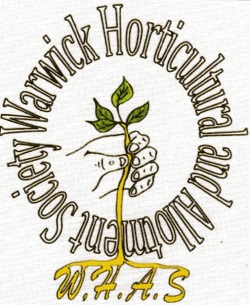 WARWICK HORTICULTURALand ALLOTMENT SOCIETYTRADING HUT  OPEN SUNDAYS10-12MEMBERS’ PRICE LIST – APRIL 2019HUMAX COMPOST   60L              £4.90HUMAX GROWBAGS                    £2.60GROW ORGANIC FERTILISER    £7.20JOHN INNES SEED AND 1,2,3     £3.50BONEMEAL 2Kg                            £1.60FISH BLOOD AND BONE 2Kg      £1.40GROWMORE  2Kg                        £1.95CHICKEN MANURE 15kg              £6.10VERMICULITE 2L                               50pPERLITE        2L                                 40pENVIROMESH NETTING /M         £2.00HORTICULTURAL GRIT               £3.70ALSO CANES, FLEECE, BIRD NETTING, PLANT FOOD, SAND, SLUG KILLER etcALL AT VERY REASONABLE PRICES!